Terminplanung 202416.01.2024	Großelternnachmittag21.02.2024                                           „Tag der Muttersprache“11.03.2024                                            Konzeptionstag (Einrichtung ist geschlossen)12.03.2024                                           Interkulturelles Kochen28.03.2024                                           Schließtag19.04.2024                                            Vater-Kind-Aktion 10.05.2024                                            Schließtag28.05.2024                                           Elternabend der neuen Eltern04.06.2024                                           Kennenlerncafe für die neuen Familien10.06.2024                                            Konzeptionstag (Einrichtung ist geschlossen)24.06. – 28.06.2024                              Woche der Maxikinder19.07.2024                                           Betriebsausflug (Einrichtung ist geschlossen)29.07.- 09.08.2024                              Sommerferien20.09.2024                                           Kinderfest am Weltkindertag07.10.2024                                           Konzeptionstag (Einrichtung ist geschlossen)08.11.2024                                           Laternenfest15.11.2024                                           Vorlesetag10.12.2024                                           Adventliche Teestunde23.12.- 03.01.2025                               WeihnachtsferienJeden letzten Dienstag im Monat findet ein Singekreis der Eltern ab 13.45 Uhr stattDiese Auflistung erhebt keinen Anspruch auf Vollständigkeit. Über kurzfristig anfallende Termine z.B. für das Familienzentrum werden Sie über die Infotafeln im Eingangsbereich oder die Eltern-App informiert.Termine und Schließzeiten Familienzentrum Birkhuhnweg 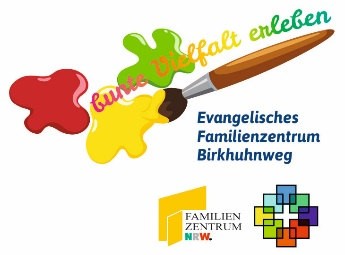 2024 